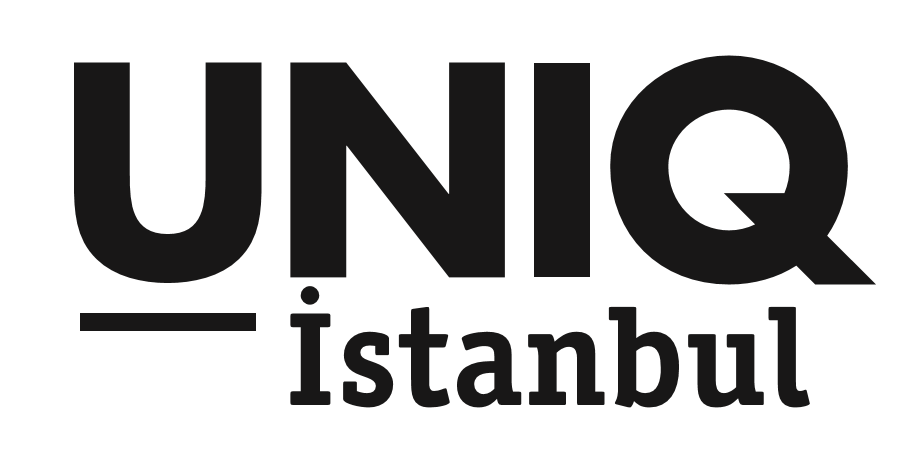 TÜRKİYE’NİN EN UZUN AÇIKHAVA FİLM FESTİVALİ UNIQ İSTANBUL’DA!UNIQ İstanbul ve Başka Sinema, sinemaseverleri tam kalbinden vuracak bir festivale imza atıyor: UNIQ AÇIKHAVA FİLM FESTİVALİ!#uniqistanbul #uniqaçıkhavasahnesiYaz başlıyor, UNIQ İstanbul’da sanatla gökyüzü buluşuyor! UNIQ İstanbul, gelenekselleşen açıkhava film gecelerine bu yaz UNIQ AÇIKHAVA FİLM FESTİVALİ ile devam ediyor. Başka Sinema işbirliği ile 1 Haziran’da, bu yılın en çok konuşulan filmlerinden “La La Land” ile başlayacak festival, ölümünün birinci yıldönümünde Tarık Akan’ın anısına gösterilecek “Sürü” ile 16 Eylül’de kapanacak. Sinemaseverleri yaz boyu, haftanın üç günü seçkin filmlerle buluşturacak olan etkinlik Türkiye’nin en uzun süren açıkhava sinema festivali olacak.Başka Sinema’nın hazırladığı program kısa filmlerden animasyona, komediden korku sinemasına, belgesellerden fantastik filmlere oldukça zengin bir seçki sunuyor. Cannes, Berlin, Venedik gibi saygın festivallerden ödülle dönmüş, Oscar kazanmış ya da aday olmuş yabancı filmler, Türkiye’de son bir yılda yapılmış en önemli bağımsız sinema örnekleri, Pedro Almodovar, Ken Loach, Jim Jarmusch, Asghar Farhadi, Reha Erdem, François Ozon, Oliver Stone, Yeşim Ustaoğlu, Pablo Larrain gibi dünyaca ünlü yönetmenlerin son filmleri, dünya sinemasının yeni yıldızları olmaya aday genç yönetmenlerin yapıtları UNIQ Açıkhava Film Festivali kapsamında yaz boyunca Salı, Perşembe ve Pazar akşamları hava karardıktan sonra UNIQ Açıkhava Sahnesi’nde izleyicilerle buluşacak.Yepyeni filmlerin yanı sıra hem Türkiye’den hem yurtdışından klasik filmleri yenilenmiş kopyalarından izlemek yine UNIQ AÇIKHAVA FİLM FESTİVALİ ile mümkün olacak. Vizyona girmemiş, çok az yerde gösterilmiş son dönemin merak edilen filmlerini de yine bu festivalde yakalamak mümkün. Zaman zaman filmlerin oyuncuları ve yönetmenleri de gösterimler sırasında izleyiciyle buluşacak.UNIQ AÇIKHAVA FİLM FESTİVALİ biletlerine 17 Mayıs itibariyle Mobilet’ten ulaşmak mümkün. ** Bilet fiyatı: 25 TLHAZİRAN PROGRAMI:Film fragmanları;La La Land / Aşıklar Şehri: https://www.youtube.com/watch?v=Hbh20YGBk8kJulieta: https://www.youtube.com/watch?v=cKyEDDg0UEAJackie: https://www.dropbox.com/sh/581a1b1jgqmvws6/AAAviYrAqpNXj5K6KP3o16N6a?dl=1Moonlight / Ay Işığı: https://www.youtube.com/watch?v=2S1ytFeHE7MElle / O Kadın: https://www.youtube.com/watch?v=hb_bOMJFjPE&t=31sMa Vie de Courgette / Kabakçığın Hayatı: https://www.youtube.com/watch?v=48D65lEBirwThe Red Turtle/ Kırmıcı Kaplumbağa: https://www.youtube.com/watch?v=fhqO3Ra6MjsPaterson: https://www.youtube.com/watch?v=uoe0JIo9u_M&t=4sI, Daniel Blake / Ben, Daniel Blake: https://www.youtube.com/watch?v=pQwA7D82zq4&t=12sDesierto: https://www.youtube.com/watch?v=B4lVL7F2rMkAlbüm:  https://www.youtube.com/watch?v=8tQeH6FeKUYAdres: Maslak / Ayazağa Caddesi No:4 (Her 20 dakikada bir İTÜ Ayazağa Metro çıkışı, Windowist karşısından ring servisi bulunmaktadır.)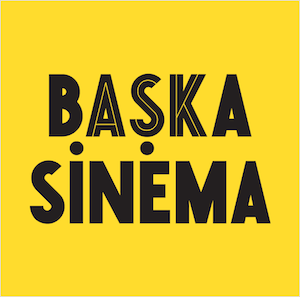 www.uniqistanbul.comDetaylı Bilgi ve Görsel İçin:
Çiğdem Yakar/Medya İlişkileri DirektörüÖzgün Uçan / Müşteri İlişkileri Yönetmeni
Effect Halkla İlişkiler
TEL: 0212 269 00 69 / 0533 273 40 82cigdemyakar@effect.com.trozgunucan@effect.com.truniq@effect.com.tr01 Haziran PerşembeLAL LA LAND04 Haziran PazarJULIETA06 Haziran SalıJACKIE08 Haziran PerşembeKISA FİLM GECESİ11 Haziran PazarMOONLIGHT (AYIŞIĞI)13 Haziran SalıPRINCESS MONONOKE15 Haziran PerşembeELLE18 Haziran Pazar1) MY LIFE AS A ZUCCHINI (KABAKÇIĞIN HAYATI) 60' +
2) THE RED TURTLE (KIRIMIZI KAPLUMBAĞA) 80'20 Haziran SalıCAPTAIN FANTASTIC (KAPTAN FANTASTİK)22 Haziran PerşembePATERSON25 Haziran PazarI, DANIEL BLAKE27 Haziran SalıDESIERTO29 Haziran PerşembeALBÜM